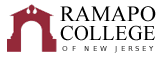 
American Studies - Recommended Four-Year Plan (Fall 2020)
The recommended four-year plan provides a blueprint for students to complete their degrees within four years. Students must meet with their major advisor to develop a more individualized plan to complete their degree. This plan assumes that no developmental courses are required. If developmental courses are needed, students may have additional requirements to fulfill which are not listed in the plan and may extend degree completion. 
Total Credits required: 128 credits; GPA: 2.0*If Needed   ** May Double-Count in General Ed and MajorNote:  Consult with your advisor to choose three Writing Intensive courses in your major.
School of Humanities and Global StudiesFirst YearFirst YearFirst YearFirst YearFirst YearFirst YearFall SemesterHRS✓Spring SemesterHRS✓Gen Ed: INTD 101-First Year Seminar4Gen Ed: Studies in Arts and Humanities4Gen Ed: CRWT 102-Critical Reading & Writing II4Major: HIST 102-Modern America Since 18654Gen Ed/Major: Historical Perspectives**HIST 101-Introduction to U.S. History I4Gen Ed: Quantitative ReasoningMATH 104-Math for the Modern World recommended4Gen Ed: Social Science Inquiry 4Gen Ed: Scientific Reasoning4Career Pathways: AIID 001 – Career Pathways 
Module 1Degree
Rqmt.Total:16Total:16Second YearSecond YearSecond YearSecond YearSecond YearSecond YearFall SemesterHRS✓Spring SemesterHRS✓School Core: Language I* or Elective4School Core: Language II* or Elective 4Major: AMER 225-Introduction to American Studies WI4Gen Ed: Global Awareness (Maj: America in the World course recommended)4Gen Ed (Choose 1): Culture and Creativity; Systems, Sustainability, and Society; or Values and Ethics**4Major: American Politics & Society Course  WI Choice4Elective4Elective4Career Pathways: AIID 002 – Career Pathways 
Module 2Degree
Rqmt.Career Pathways: AIID 003 – Career Pathways Module 3Degree
Rqmt.Total:16Total:16Third YearThird YearThird YearThird YearThird YearThird YearFall SemesterHRS✓Spring SemesterHRS✓Major: African-American Studies Course WI Choice4Major: Race & Ethnicity Course4Major: Gender & Sexuality Issues Course WI Choice4Major: American Regionalism Course4Major: American Literature Course4Gen Ed (Choose 1): Culture and Creativity; Systems, Sustainability, and Society; or Values and Ethics**Must be outside of HGS School4School Core: Language III* or Elective4Elective4Total:16Total:16Fourth YearFourth YearFourth YearFourth YearFourth YearFourth YearFall SemesterHRS✓Spring SemesterHRS✓Major: America in the World Course4Major: Level 400 Requirement 4Major: American Artistic Expression Course  4Elective4Elective4Elective4Elective4Elective4Total:16Total:16